Załącznik nr 5 do regulaminu wprowadzonego zarządzeniem z dnia 13 lipca 2018r.,  nr 12/2018 Dyrektora Ośrodka Rozwoju Edukacji
w Warszawie w sprawie udzielania zamówień publicznych w ORE w Warszawie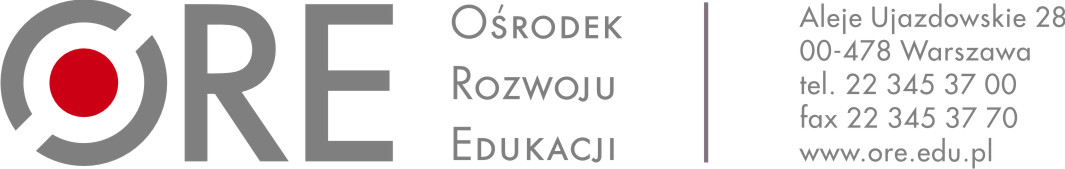 ZAPYTANIE OFERTOWEI. Zamawiający:Ośrodek Rozwoju Edukacji w WarszawieAleje Ujazdowskie 2800-478 Warszawazwraca się do Państwa z zapytaniem ofertowym na:realizację usługi oceny i odbioru adaptacji materiałów edukacyjnych w formie multimedialnej do podręczników dostosowanych do potrzeb edukacyjnych i możliwości psychofizycznych uczniów niepełnosprawnych mających trudności w uczeniu się i/lub komunikowaniu się, w tym niesłyszących, słabosłyszących, z niepełnosprawnością intelektualną, autyzmem i afazją uczęszczających do klas V i VIII. II. Osoba nadzorująca realizację zamówienia ze strony Zamawiającego:Sylwia HerodIII. Szczegółowy opis przedmiotu zamówienia 1	Zamówienie obejmuje weryfikację ekspercką materiałów edukacyjnych zawierających adaptacje tekstowe i adaptacje graficzne, piktogramy (symbole PCS) oraz nagrania wideo w polskim języku migowym (PJM) stworzone na podstawie zawartości każdego z aktualnie dopuszczonych do użytku szkolnego 12 podręczników do klasy V i VIII szkoły podstawowej, co stanowi:a)	ok. 1800 stron zaadaptowanych tekstów (znormalizowanych stron maszynopisu),b)	ok. 1500 zaadaptowanych ilustracji,c)	ok. 200 tablic z piktogramami,d)	ok. 2000 klipów z filmami w polskim języku migowym (PJM).Listę podręczników, na podstawie których mają być opracowane materiały edukacyjne przeznaczone do oceny eksperckiej, stanowi załącznik nr 3. 2. 	Zamawiający dopuszcza składanie ofert częściowych.3.	Termin realizacji: sierpień - 15 grudnia 2018 r.,  4.	Materiały do oceny eksperckiej będą przekazywane w formie elektronicznej za pomocą poczty e-mail w czterech terminach, które wstępnie możemy określić na:a)	27.08.2018 r. (25% objętości  każdego z podręczników),b)	1.10.2018 r. (25% objętości każdego z podręczników),c)	1.11.2018 r. (25% objętości każdego z podręczników),d)	1.12.2018 r. (25% objętości każdego z podręczników).5.	Odbiór wykonanych materiałów będzie się odbywał w formie pisemnej w terminie do 8 dni od momentu otrzymania plików.IV. Wymagania związane z wykonaniem zamówienia:O udzielenie Zamówienia mogą ubiegać się Wykonawcy, którzy spełniają następujące warunki:wykształcenie  wyższe min. magisterskie (w zależności od części, którą będzie oceniał ekspert) na kierunku pedagogika specjalna: oligofrenopedagogika, surdopedagogika, biegła znajomość polskiego języka migowego, komunikacji alternatywnej);doświadczenie pedagogiczne  w pracy z dziećmi z niepełnosprawnościami.V. Ofertę należy złożyć w formie skanu/ pisemnej w miejscu i czasie na adres: sylwia.herod@ore.edu.pl w terminie do 17 sierpnia 2018 r. do godz. 12.00Oferta powinna być złożona na formularzu ofertowym stanowiącym załącznik nr 1 do zapytania ofertowego.Oferta powinna być podpisana przez osobę/y uprawnione/ą do reprezentowania Wykonawcy
i złożona na formularzu ofertowym stanowiącym załącznik nr 1 do zapytania ofertowego. Akceptujemy skan dokumentu podpisanego przez osoby uprawnione do reprezentowania Wykonawcy.VI. Kryterium oceny ofert: Przy wyborze oferty najkorzystniejszej Zamawiający będzie stosował następujące kryteria i ich wagi: Cena 100%Prosimy podać stawkę netto i brutto za godzinę pracy eksperta z uwzględnieniem rodzaju ocenianych materiałów (z wykorzystaniem formularza stanowiącego załącznik  nr 2).Zamawiający wybierze ofertę z największą ilością uzyskanych punktów.Uwaga: W razie dodatkowych wyjaśnień i informacji, pytania proszę kierować do: Sylwia Herod, Zespół ds. Specjalnych Zasobów Edukacyjnychtel.: 22 570 83 03e-mail: sylwia.herod@ore.edu.plVII. Oferty złożone po terminie wskazanym w pkt. V nie zostaną rozpatrzone.VIII. Zapisy dotyczące rozporządzenia Parlamentu Europejskiego i Rady (UE) 2016/679 z dnia 27 kwietnia 2016 r. w sprawie ochrony osób fizycznych w związku z przetwarzaniem danych osobowych
 i w sprawie swobodnego przepływu takich danych oraz uchylenia dyrektywy 95/46/WE (ogólne rozporządzenie o ochronie danych) (Dz. Urz. UE L 119 z 04.05.2016, str. 1): Administratorem Pani/Pana danych osobowych jest Ośrodek Rozwoju Edukacji w Warszawie, 00-478, Aleje Ujazdowskie 28.Kontakt z inspektorem Ochrony Danych w Ośrodku Rozwoju Edukacji – iod@ore.edu.plPani/Pana dane osobowe przetwarzane będą na podstawie art. 6 ust. 1 lit. c RODO w celu związanym z postępowaniem o udzielenie zamówienia publicznego Odbiorcami Pani/Pana danych osobowych będą osoby lub podmioty, którym udostępniona zostanie dokumentacja postępowania w oparciu o art. 8 oraz art. 96 ust. 3 ustawy z dnia 29 stycznia 2004 r. – Prawo zamówień publicznych (Dz. U. z 2017 r. poz. 1579 i 2018), dalej „ustawa Pzp”. Pani/Pana dane osobowe będą przechowywane, zgodnie z art. 97 ust. 1 ustawy Pzp, przez okres 4 lat od dnia zakończenia postępowania o udzielenie zamówienia, a jeżeli czas trwania umowy przekracza 4 lata, okres przechowywania obejmuje cały czas trwania umowy.Obowiązek podania przez Panią/Pana danych osobowych bezpośrednio Pani/Pana dotyczących jest wymogiem ustawowym określonym w przepisach ustawy Pzp, związanym 
z udziałem w postępowaniu o udzielenie zamówienia publicznego; konsekwencje niepodania określonych danych wynikają z ustawy Pzp.W odniesieniu do Pani/Pana danych osobowych decyzje nie będą podejmowane w sposób zautomatyzowany, stosowanie do art. 22 RODO.Posiada Pani/Pan:− na podstawie art. 15 RODO prawo dostępu do danych osobowych Pani/Pana dotyczących;− na podstawie art. 16 RODO prawo do sprostowania Pani/Pana danych osobowych;− na podstawie art. 18 RODO prawo żądania od administratora ograniczenia przetwarzania danych osobowych z zastrzeżeniem przypadków, o których mowa w art. 18 ust. 2 RODO;− prawo do wniesienia skargi do Urzędu Ochrony Danych Osobowych, gdy uzna Pani/Pan, że przetwarzanie danych osobowych Pani/Pana dotyczących narusza przepisy RODO;Nie przysługuje Pani/Panu:− w związku z art. 17 ust. 3 lit. b, d lub e RODO prawo do usunięcia danych osobowych;− prawo do przenoszenia danych osobowych, o którym mowa w art. 20 RODO;− na podstawie art. 21 RODO prawo sprzeciwu, wobec przetwarzania danych osobowych, gdyż podstawą prawną przetwarzania Pani/Pana danych osobowych jest art. 6 ust. 1 lit. c RODO.IX. Zamawiający zastrzega możliwość unieważnienia postępowania na każdym etapie, bez podania przyczyny.  sporządził: ………………………………..……………………………….(data, podpis, pieczątka)sprawdził:……………………………………………………………………	      (kierownik komórki organizacyjnej/data, podpis, pieczątka)……………….…………………….. miejscowość, data..…………………………………………………………………Zatwierdzenie Kierownika Zamawiającego lub osoby upoważnionej (podpis, pieczątka)Załącznik nr 1 do zapytania ofertowegoFORMULARZ OFERTOWYPieczątka WykonawcyOFERTANazwa Wykonawcy (wykonawców występujących wspólnie):…......................................................................................................................................Adres: …..........................................................................................................................TEL. …......…………….............………………………………………………. REGON: …………………….............…………………………………………NIP: …………………………………….............………………………………Adres e-mail do korespondencji: ……………………@....................................................W odpowiedzi na zapytanie ofertowe na „…………………………………………………………………………”, oferujemy wykonanie przedmiotu zamówienia zgodnie z warunkami i terminami ujętymi w treści zapytania za kwotę: netto: ................................................................................... zł słownie netto: .........................................................................podatek VAT ......% tj. ............. zł brutto: ................................................................................ zł słownie brutto: ......................................................................Oświadczamy, że: zapoznaliśmy się z zapisami Zapytania ofertowego i nie wnosimy do niego żadnych zastrzeżeń; akceptujemy przekazany przez Zamawiającego opis przedmiotu zamówienia, zawarty w pkt…. Zapytania ofertowego/Załączniku nr … do Zapytania ofertowego;uzyskaliśmy konieczne informacje i wyjaśnienia do przygotowania oferty; uważamy się związani niniejszą ofertą na czas … dni od terminu składania ofert określonego
w Zapytaniu ofertowym; wypełniłem obowiązki informacyjne przewidziane w art. 13 lub art. 14 RODO wobec osób fizycznych, od których dane osobowe bezpośrednio lub pośrednio pozyskałem w celu ubiegania się o udzielenie zamówienia publicznego w niniejszym postępowaniu.Zobowiązujemy się do: realizacji przedmiotu zamówienia z należytą starannością w rozumieniu Kodeksu Cywilnego i zgodnie z Zapytaniem,wykonania zamówienia w terminie wskazanym w szczegółowym opisie przedmiotu zamówienia.  			………………………….                                        (miejscowość i data__________________________(Podpis osoby lub osób uprawnionych do reprezentowania Wykonawcy)